Паспорт КГУ «Ямышевская средняя общеобразовательная школа района Аққулы» 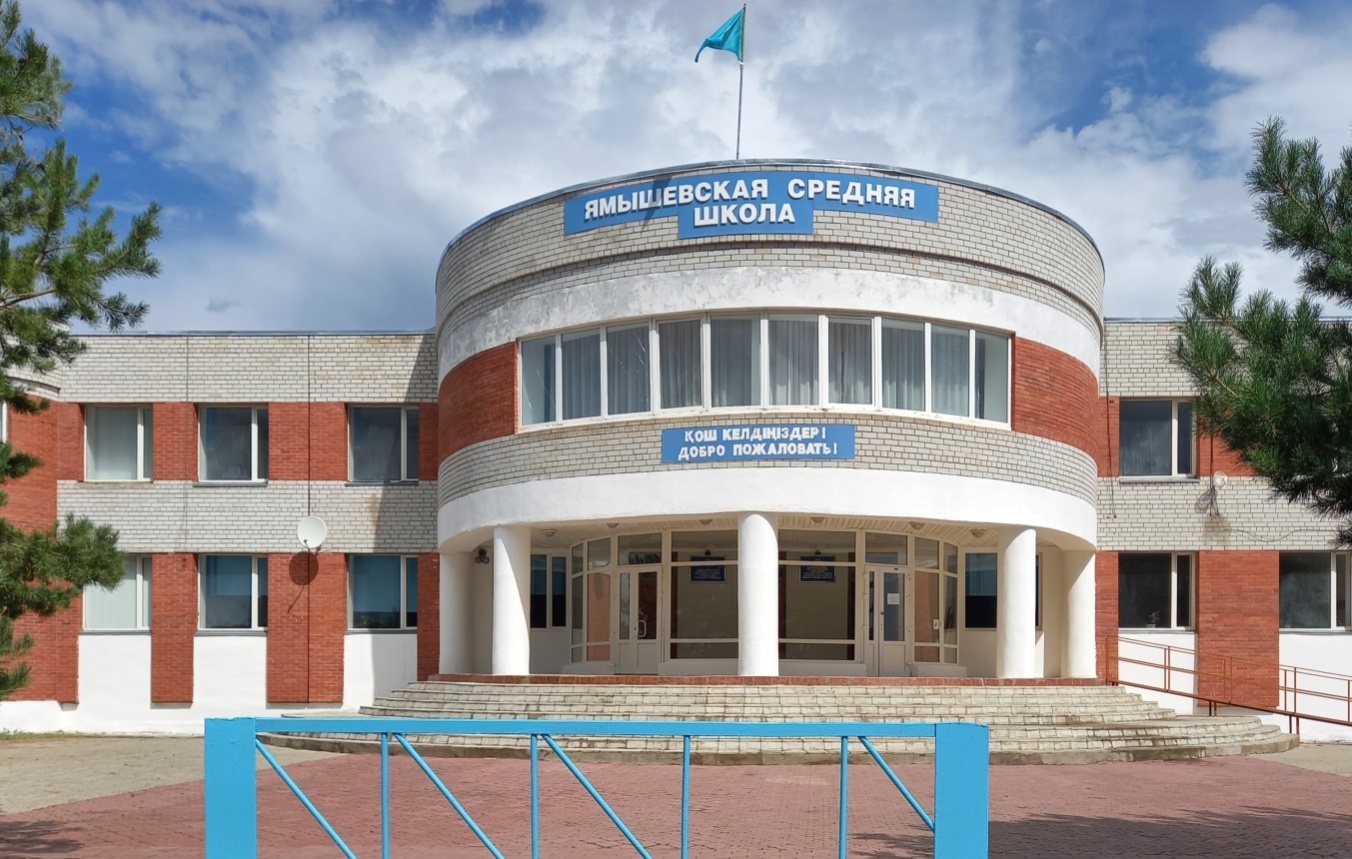 2021 – 2022 оқу жылы бойынша педагогтердің жетістіктеріДиректорБалгина Багдат Каиргелдиновна, работает директором в данной школе Год основания школы1 сентября 2004 г.Адресс. ЯмышевоПроектная мощность школы 198Общая площадь здания школы2942 кв.м.; два этажа, типовоеПериод2022-2023 уч. годНаличие пустующих площадей 0Контингент191Предшкола – 141 – 4 классы –875 – 9 классы – 7410 – 11 классы - 16Язык обученияСмешанныйСменностьДве сменыМатериальная базаУчебные кабинеты-21Лаборатории-2Кабинет кулинарии-1Компьютерный класс-1мультимедийный кабинет-2Спортзал-1Актовый зал на 150 местСтоловая-75 местБиблиотека с библиотечный фонд и читальным залом -1(85 кв.м.) на 18 посадочных местВсего фонд книги-15510; из них на государственном языке -1691 Медицинский кабинет-1 Процедурный кабинет -0Кабинет психолога-0Кабинет социального педагога-0Методический кабинет-1Интерактивные доски-2Кадровый составОбщее количество педагогов-40По образованию: Высшее – 35 (87,5%)                              Средне-специальное-5 (12,5%)По категориям:   Вторая- 2 (5%)Без категории- 14 (35%)                       педагог-мастер-0педагог-исследователь-10 (25%)                                  педагог-эксперт-9 (22,5%)педагог-модерартор-7 (17,5%)Количество молодых специалистов (со стажем от  0 до 3 лет) –9 (25,5%)Сведения о питании учащихсяКоличество учащихся, охваченных горячим питанием  100%, из них бесплатным горячим  питанием – 127 (66,5%)Капитальный ремонтнетКоличество выпускников6Скорость интернета10 мбитКоличество камер видеонаблюдения наружных/внутренних1/18Количество камер видеонаблюдения, подключенных к ЦОУ (центр оперативного управления)0№ п/пМұғалімнің аты-жөніКонкурса атауыЖетістік Салимов Т.А. Районный конкурс «Үздік жас маман»ІІІ орынЖанпеисова М.Г.Областной конкурс «Педбастамалар»ІІІ орынШегиров А.Ж.Аудандық «Талантты ұстаз – дарынды оқушыларға»ІІ орынМаринова И.Я. Районный конкурс методических пособий ІІ местоСыздыкова Н.М.Районный конкурс «Заманауи менеджмент көшбасшысы (Leadership)» байқауыІІ местоТайтуленова Д.Н.Наставник Жубаева К.Е.Районный конкурс«Педагогикалық дуэт – 2022»ІІІ местоГуренко Л.А.Районный конкурс «Үздік сынып жетекшісі»ІІ орынГуренко Л.А.Аудандық «Үздік бастауыш  сынып мұғалімі»ІІІ орынПучек Л.В.Аудандық «Үздік мектеп кітапханашысы» байқауыІ орынДмитриева Н.В.Районный конкурс «Заманауи менеджмент көшбасшысы(Leadership)» байқауыІІ орынИбраева А.Р.Аудандық «Үздік физика пәнінің мұғалімі» байқауыІІ орынМаринова И.Я.Аудандық «Үздік орыс тілі пәнінің мұғалімі» байқауыІІ орынКолишева В.И.Аудандық «Үздік математика пәнінің мұғалімі» байқауыІІІ орын